Что необходимо сделать?1. Изучить содержание лекции.2. Выполните практическую работу.3. Пришлите электронное письмо с прикрепленными файлами (фото, музыка и пр.) на почту alevsky.sa@mail.ru до 2 мая.Практическая работа«Работа с электронной почтой e-mail»Цель: -научиться использовать технологию сбора, размещения, хранения, накопления, преобразования и передачи данных в профессионально ориентированных информационных системах;-применять компьютерные и телекоммуникационные средства;-использовать технологию передачи данных;-создавать электронные письма и уметь его отправлять с вложенным файлом.Задание № 1. Создание электронного ящикаПорядок выполнения задания:Запустить браузер Internet Explorer или Google Chrome (или любой другой браузер).В окне адресов ввести адрес почтового web-сервера mail.ru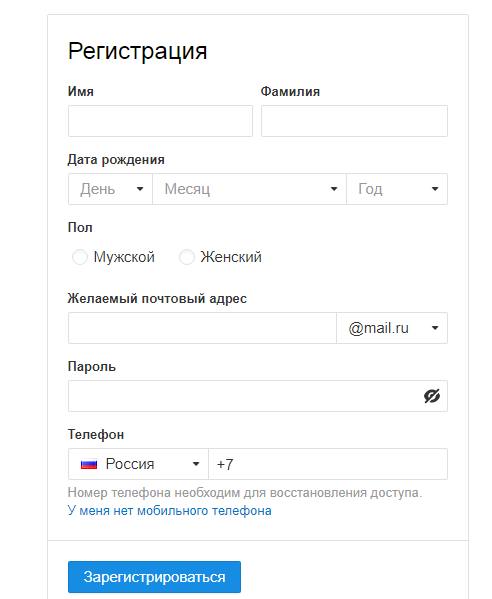 Произвести регистрацию:Заполните анкетные данные (имя, фамилия, день рождения, пол).В поле желаемый почтовый адрес придумайте запоминающийся вам имя электронного адреса.Выберите и введите пароль.Введите телефонНажать ссылку Зарегистрировать почтовый ящикВойти в почтовый бокс, познакомиться с меню почтовой службы. 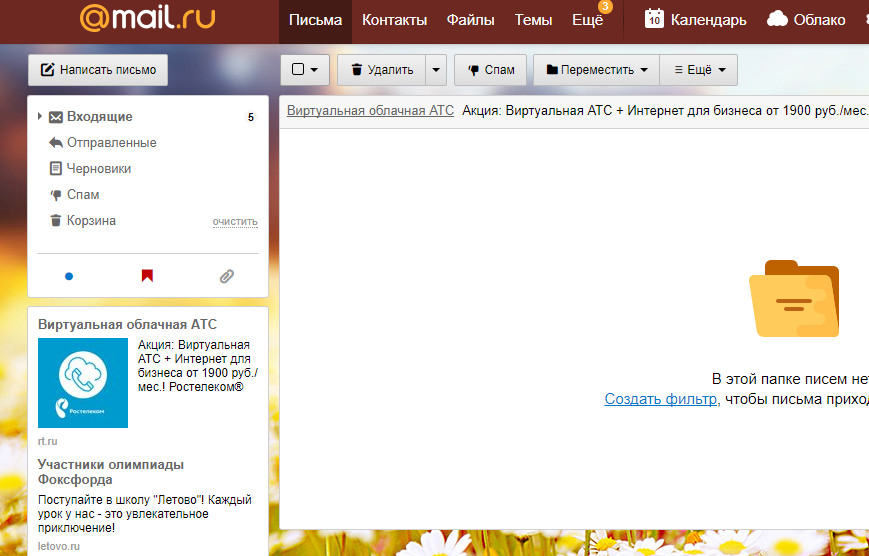 Настройте ваш почтовый ящик. Для этого нажмите Настроить папки.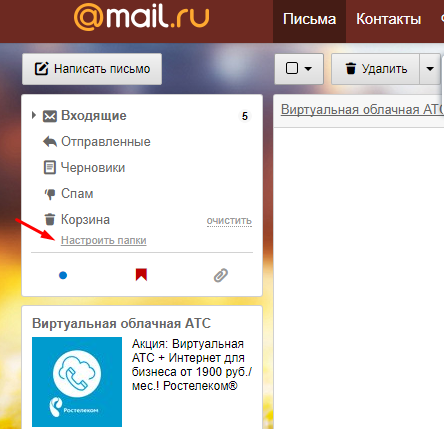 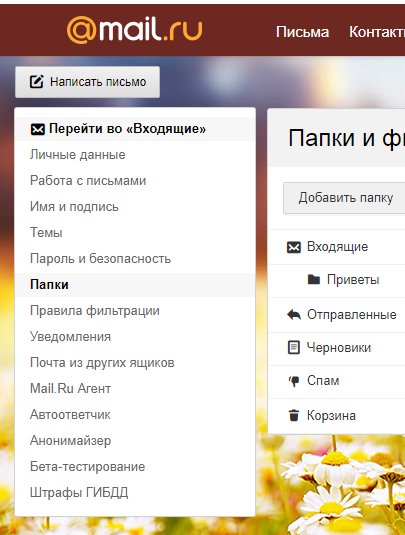 Добавьте папки Важное, Друзья, Учёба.Измените фон, выбрав ТемуПри необходимости измените данные в разделе Личные данныеИзмените порядок получения писем и уведомлений в разделе Работа с письмамиДобавьте Имя и подпись для отправляющих писем. Чтобы составить правильно подпись к письму, ознакомьтесь с информацией в интернете: «Как правильно добавить имя и подпись к письму»Добавьте Контакты (адрес электронной почты преподавателя), а так же адрес электронной почты соседа слева и справа).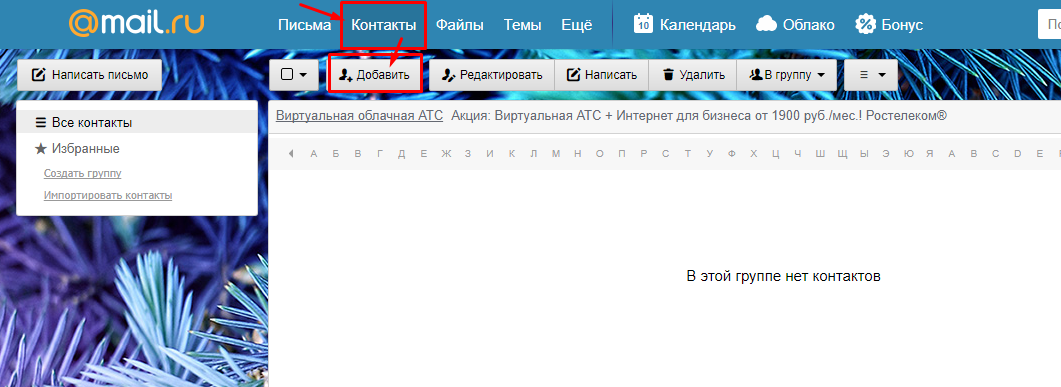 Зайдите во вкладку Календарь и ознакомьтесь с его содержанием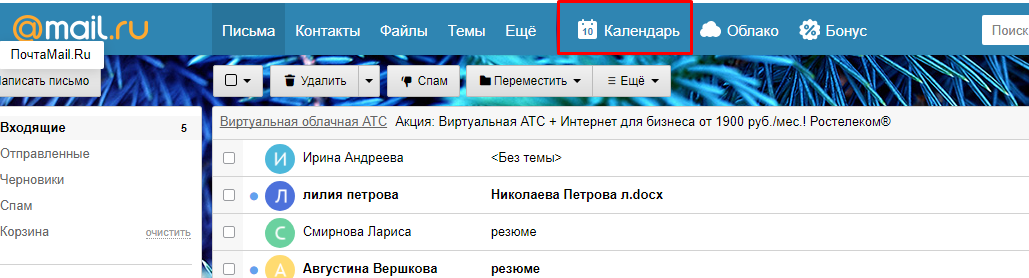 Задание № 2.Создание и отправление электронного письма с прикрепленными файламиПорядок выполнения задания:Напишите письмо преподавателю на электронный адрес.с сообщением о том, что Вы поздравляете его с наступающим праздником:В окне своего почтового ящика вызовите команду Написать письмо.Введите адрес получателя электронного письма ( адрес почтового ящика преподавателя)Заполните поле Тема, например: № Компьютера Поздравляем с Новым годом!!!Напишите текст письма: «Уважаемая, Ирина Анатольевна! _____________________ (фамилия, имя студента) поздравляет Вас с наступающим праздником!».Нажмите на флажки копия и укажите электронный адрес соседа справа, а где скрытая – электронный адрес соседа слева.Измените подпись (если нужно), стиль и добавьте открытку по соответствующей тематике отправляемого письма.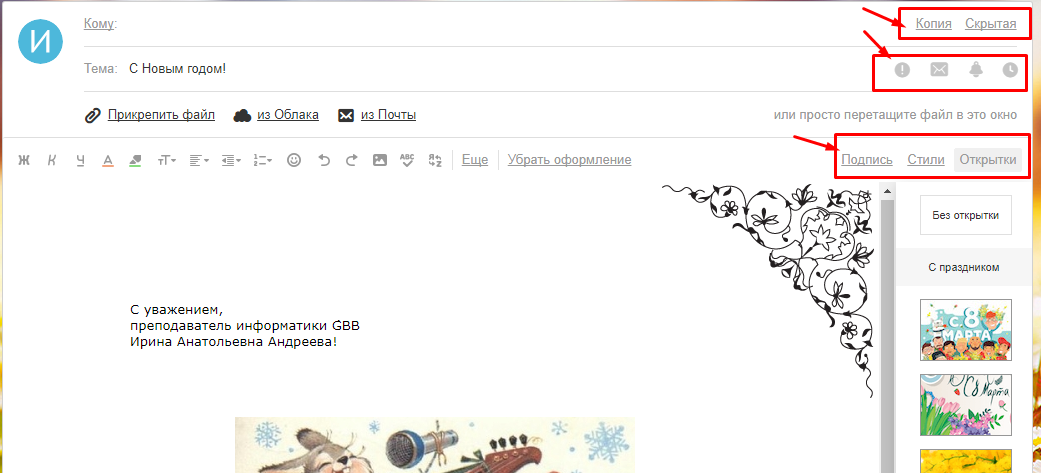 Укажите, что письмо важное и отметьте, что оно с уведомлениемУстановить флажок Сохранить копию письма в папке Отправленные.Отправьте письмо.Подготовьте и отправьте письмо-резюме с прикрепленным файлом-резюме на электронный адрес преподавателя. Полностью оформите электронное письмо (тема, прикреплённый файл с резюме, сопроводительное письмо) и отправьте его. Для правильного написания резюме найдите в интернете информацию и ответьте на вопросы:Как правильно написать резюме?Как правильно написать сопроводительным письмом к резюме?Задание № 3.Проверка почты на наличие новых электронных писемПорядок выполнения задания:Проверить папку Входящие на наличие новых писем.Составить отчет о полученных 5 последних письмах (оформите таблицу в MS Word):АвторТемаДатаРазмерАдминистрация Mail.RuДобро пожаловать на Mail.Ru25 Февр11КбНайдите ответы на вопросы и запишите в документ MS Word:Преимущества и недостатки электронной почты по сравнению с обычной почтой?Какие данные надо знать об адресате для того, чтобы отправить ему электронное письмо?Укажите 3 основных правила телекоммуникационного этикета?Какой электронный адрес президента РФ?Какой электронный адрес президента ЧР?Какой электронный адрес ГАПОУ «ЧТТПиК»?Полученный отредактированный документ MS Word отправьте на электронный адрес преподавателя с темой: № Компьютера Отчёт.